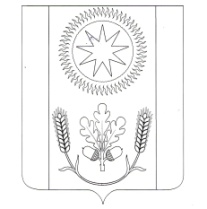 СОВЕТ СЕЛЬСКОГО ПОСЕЛЕНИЯ ВЕНЦЫ-ЗАРЯГУЛЬКЕВИЧСКОГО РАЙОНАРЕШЕНИЕ_____ сессии ___ созываОт __________                                                                                                    № ___поселок  Венцы  О внесении изменений в решение 32 сессии 3 созыва Совета сельского поселения Венцы-Заря Гулькевичского района от 14 октября 2016 года № 5 «О налоге на имущество физических лиц»В соответствии с Федеральным законом от 6 октября 2003 года № 131-ФЗ «Об общих принципах организации местного самоуправления в Российской Федерации», главой 32 Налогового кодекса Российской Федерации, Федеральным законом от 15 апреля 2019 год № 63-ФЗ «О внесении изменений в часть вторую Налогового кодекса Российской Федерации и статью 9 Федерального закона «О внесении изменений в части первую и вторую Налогового кодекса Российской Федерации и отдельные законодательные акты Российской Федерации о налогах и сборах», Федеральным законом от 29 сентября 2019 года № 321-ФЗ «О внесении изменений в часть вторую Налогового кодекса Российской Федерации», Федеральным законом от 29 сентября 2019 года  № 325-ФЗ «О внесении изменений в части первую и вторую Налогового кодекса Российской Федерации», уставом сельского поселения Венцы-Заря Гулькевичского района, Совет сельского поселения Венцы-Заря Гулькевичского района, р е ш и л:1. Внести в решение 32 сессии 3 созыва Совета сельского поселения Венцы-Заря Гулькевичского района от 14 октября 2016 года № 5 «О налоге на имущество физических лиц» изменения:1) в подпункте 1 пункта 2 слова «, предоставленных» и «, дачного» исключить;2) пункт 3 дополнить абзацем следующего содержания:«Уведомление о выбранных объектах налогообложения, в отношении которых предоставляется налоговая льгота, предоставляется налогоплательщиками-физическими лицами в налоговый орган по своему выбору в срок, установленных п.7 407 Налогового кодекса Российской Федерации.»;3) пункт 3 дополнить абзацем следующего содержания:«Уведомление о выбранных объектах налогообложения может быть представлено в налоговый орган через многофункциональный центр предоставления государственных или муниципальных услуг.».2. Опубликовать настоящее решение в общественно-политической газете Гулькевичского района в «24 часа» и разместить на официальном сайте администрации сельского поселения Венцы-Заря Гулькевичского района в сети «Интернет».3. Контроль над выполнением настоящего решения возложить на постоянную комиссию Совета сельского поселения Венцы-Заря по бюджету, налогам, сборам и муниципальной собственности, экономике, торговле, предпринимательству.4. Подпункты 1 и 3 пункта 1 настоящего решения вступают в силу по истечении месяца со дня его официального опубликования и распространяются на правоотношения, возникшие с 29 октября 2019 года.5. Подпункт 2 пункта 1 настоящего решения вступает в силу со дня его официального опубликования и распространяется на правоотношения, возникшие с 15 апреля 2019 года.6. Пункты 2 и 3 настоящего решения вступают в силу со дня его официального опубликования.Глава сельского поселения Венцы-Заря Гулькевичского района_______________________А.Г. ВересовПредседатель Советасельского поселенияВенцы-Заря Гулькевичского района		             ________________В.Л. Ярмульский